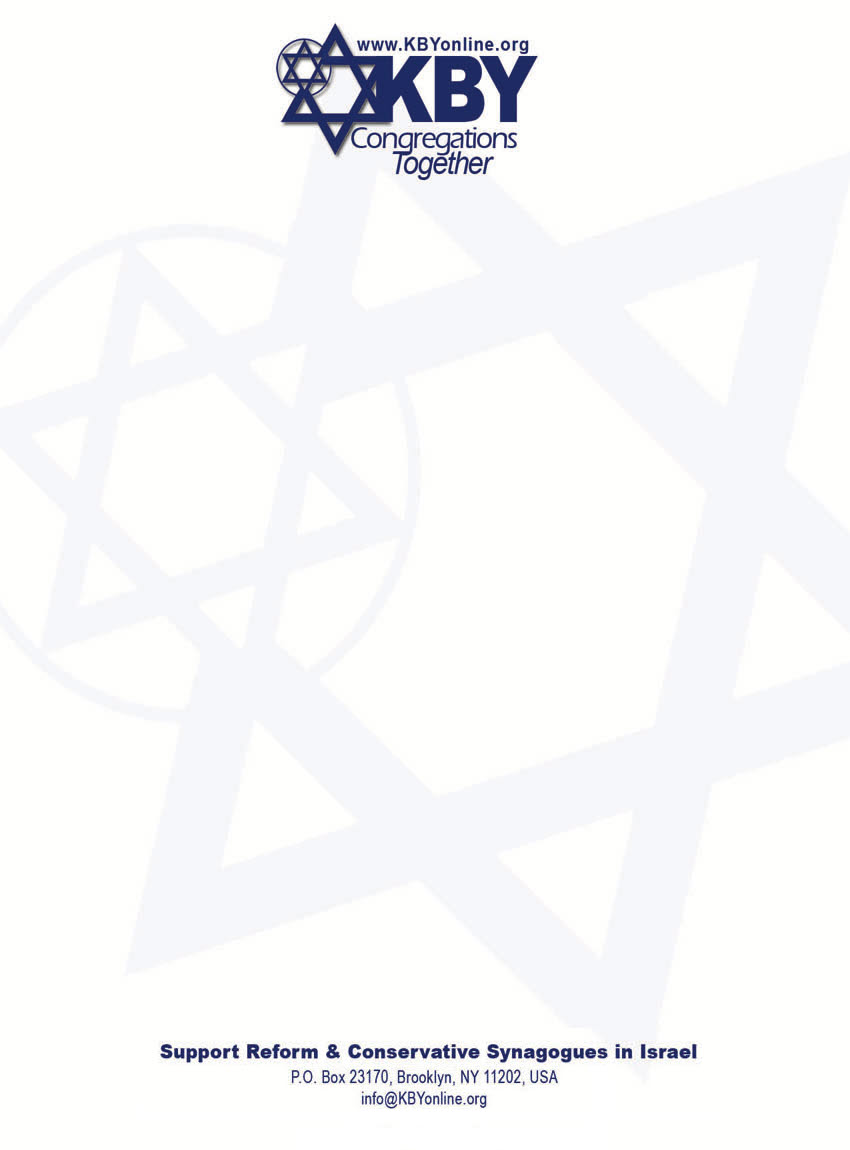 Contributions by CheckContributor Contact InformationName:		_______________________________________Address Line 1: 	_______________________________________Address Line 2: 	_______________________________________City, State, Zip:  	_______________________________________Telephone: 		_______________________________________Email: 		_______________________________________Contribution[   ] KBY Associate ($360)     [   ] KBY Friend ($180)     [   ] Other:  $_________Direct my contribution to a:[  ]  General Contribution[  ]  Reform Congregation[  ]  Conservative Congregation[  ]  Specific Congregation
		[ Please specify:    __________________________  ]Please make checks payable to: KBY Congregations Together